S2 Figure. Variation in Odonata species composition. We order considering time (T1), temporal (T2) and spatial (T3) sampling efforts.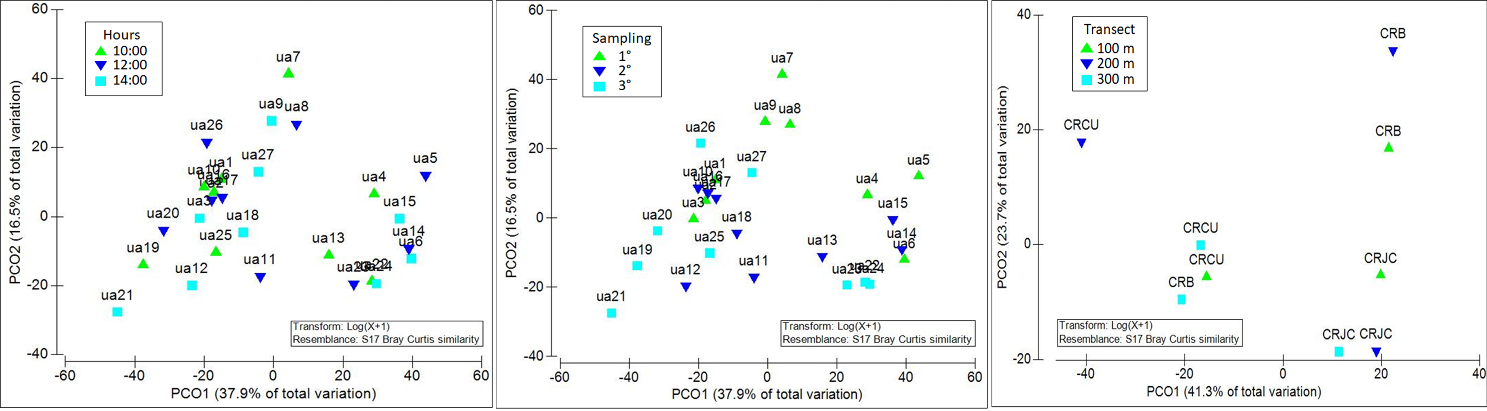 